  РЕПУБЛИКА БЪЛГАРИЯ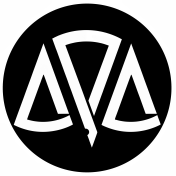 СОФИЙСКИ РАЙОНЕН СЪДЗ  А  П  О  В  Е  Д№ АС – 168 гр. София, 13 май 2020 година	На основание чл. 80, ал. 1 от Закона за съдебната власт, във връзка с Решение на Съдийската колегия към Висшия съдебен съвет от проведеното заседание на 12.05.2020г., с което са приети насоки относно възстановяването на работата на съдилищата, а от друга страна предвид актуалната епидемична обстановка, обусловена от световната пандемия, причинена от COVID–19 и необходимостта в тази връзка от предприемане на съответните мерки за защита на живота и здравето, както на съдиите и служителите на Софийски районен съд, така и на всички участници в производствата,НАРЕЖДАМ:Считано от 26.05.2020 г. в сградата на Софийски районен съд на адрес гр.София, бул.”Ген. М.Д.Скобелев”№23 да се провеждат открити съдебни заседания.Да не се насрочват дела за един и същи ден и час, а тези, които вече са насрочени, да се проведат съобразно мерките за безопасност. Ако това не е възможно, делата да бъдат отсрочвани, като надлежно бъдат уведомявани страните. Влизането в сградата на съда, находяща се на адрес гр. София, бул. „Ген. М.Д.Скобелев“ № 23, да се осъществява на три потока, единият от които за участие в открити съдебни заседания, като тези лица се допускат приоритетно в сградата, но не по-рано от 20 минути преди началото на съдебното заседание, за което са призовани, вторият – за потребители на услугите на Бюро „Съдимост” и третият – за граждани и адвокати с оглед извършването на деловодни справки, подаването и получаването на документи.При изчакване за влизане в сградата на съда и подаване на документи гражданите и адвокатите да спазват дистанция от поне 2 метра един от друг.Да не се допускат в сградата на съда лица с признаци на респираторни заболявания - хрема, кашлица и други грипоподобни симптоми.При влизане в сградата на съда всички лица, включително съдии, прокурори, съдебни служители, съдебни заседатели и посетители, да дезинфекцират ръцете си посредством поставените на входовете дезинфектанти, както и подметките на обувките си на специално поставените за целта стелки.Всички посетители на съда и съдебни заседатели да бъдат с поставени предпазни маски, които плътно да покриват носа и устата, и ръкавици.Движението по стълбищата в сградата на съда да се осъществява еднопосочно, съобразно поставените указателни табели.Въвеждам работно време на работа с граждани на службите от 09.00 до 12.00 часа и от 14.00 до 17.00 часа.Допуска се обслужването на един посетител на всяко от работещите гишета на фронт – офис, регистратура, досъдебно деловодство, гише Бюро „Съдимост”, каса и банков офис. Останалите граждани и адвокати изчакват реда си в обособените за целта коридори, като спазват дистанция от поне два метра един от друг. В служба „Архив“ и в адвокатската стая посетителите се допускат при съблюдаване на изискването за отстояние на поне 2 метра един от друг.Да не се използват асансьорът за граждани и наличните в коридорите пейки, освен от посетителите на съда, които поради здравословното си състояние имат необходимост от това.При изчакване за съдебни заседания всички, намиращи се в коридорите на съда лица, да стоят на разстояние от поне 2 метра един от друг.След приключване на съдебните заседания, по които са се явили или приключване на съответната дейност, посетителите на съда следва незабавно да напуснат сградата.Разрешавам за периода от 26.05.2020г. до 15.06.2020г. достъпът на съдебните заседатели да се извършва през служебния вход на сградата на СРС откъм ул.”Шандор Петьофи”. Влизането им в сградата следва да се извършва не по-рано от 10 минути преди началото на съдебното заседание. За целта съдебните заседатели следва да бъдат снабдени с карти, осигуряващи им достъп единствено до коридорите на първи и втори етаж от сградата, в частта й ползвана от СРС, водещи до съдебните зали, в които се провеждат заседанията с тяхно участие. Забранява се присъствието на съдебни заседатели на етажи от трети до пети в сградата на Софийски районен съд. След приключване на всяко съдебно заседание съдебните заседатели следва незабавно да напуснат сградата на съда, освен ако не са задължени да се явят в непосредствено следващо съдебно заседание. При констатирано нарушение на установените правила предоставената на съответния съдебен заседател карта се блокира.Посетителите на съда и съдебните заседатели следва да изпълняват указанията на съдебните служители, определени да следят за спазването на предписаните противоепидемични мерки и насочването на гражданите и адвокатите към съдебните зали, като неизпълнението на техните нареждания е основание за извеждане от сградата на съда.Изпълнението на разпорежданията по т. 3, 4, 5, 6, 7, 8, 9, 10, 11, 12, 13,14 и 15 от настоящата заповед се осигурява от служителите на ГДО, които следва да съблюдават пропускателен режим, недопускащ струпване на хора. За осигуряване на горното при необходимост временно да се преустановява достъпът на посетители, с изключение на тези за участие в открити съдебни заседания.Банките за участниците в производствата да бъдат разположени по начин, че да се намират на разстояние от поне 2 метра една от друга, както и на поне 2 метра от бюрата на съдебния състав и на съдебния секретар. Креслата на съдебните заседатели следва да бъдат разположени на отстояние поне един метър от председателя на състава и съдебния секретар.От вътрешната страна до вратата на всяка съдебна зала да бъде поставен диспенсер с дезинфектант за ръце, като съдебният секретар за съответното съдебно заседание отговаря за наличието на дезинфектант и при необходимост допълва диспенсера. Председателят на съдебния състав, разглеждащ съответното производство, контролира изпълнението на това изискване. Да не се допускат в съдебна зала, съответно да се отстраняват, лица с признаци на респираторни заболявания - хрема, кашлица и други грипоподобни симптоми.При влизане в съдебна зала всички лица да дезинфекцират ръцете си посредством поставените до вратите дезинфектанти, независимо от извършената на входа на сградата дезинфекция. Председателят на съдебния състав, разглеждащ съответното производство, контролира изпълнението на това изискване.Всички присъстващи в съдебната зала лица да бъдат с поставени предпазни маски, плътно покриващи носа и устата и ръкавици, като сваляне на същите да се извършва единствено по разпореждане на председателя на съдебния състав, разглеждащ съответното производство.Присъстващите в съдебната зала лица да спазват отстояние от поне 2 метра един от друг. Не се допуска публика, включително стажанти, журналисти и други лица извън участниците в конкретните производства. Председателят на съдебния състав, разглеждащ съответното производство, контролира спазването на тези изисквания и при необходимост отстранява присъстващи в залата лица във връзка с изпълнението им.По преценка на председателя на съдебния състав, разглеждащ съответното производство, да се оставят отворени по време на заседанията вратите на съдебните зали.Между съдебните заседания да се извършват почивки, през които да се отстраняват присъстващите, а съдебният секретар да извършва дезинфекция на повърхностите на банките, предпазните прегради пред тях и на дръжките на вратите, както и да се извършва проветряване, чрез отваряне на вратите на залите. Председателят на съдебния състав, разглеждащ съответното производство, контролира изпълнението на това изискване.Работните помещения да се проветряват без присъствие на служители и посетители на всеки час, както и да се извършва дезинфекция на работните места – повърхности и предмети.Преди началото на работния ден, както и веднъж през работно време от служители на отдел „СУСИ“ да се извършва дезинфекция на подовите настилки в публичните коридори на сградата, както и на помещенията с публичен достъп.За времето от 12:30 часа до 13:30 часа в работни дни да не се провеждат открити съдебни заседания, като през този период от служители на отдел „СУСИ“ се извършва дезинфекция на подовите настилки в съдебните зали.Да не се обслужват граждани и адвокати, които не спазват указаната дистанция и не носят предпазна маска, плътно покриваща носа и устата, и ръкавици.Наемателите на площи, публична държавна собственост, в сградата на СРС, следва да извършват дезинфекция на наетите помещения за собствена сметка.С цел постигане на ефективна превенция по отношение на заразата, при всеки контакт с лице или предмет да се подхожда като към контакт с потенциален преносител на същата.Препис от заповедта да се връчи по електронен път на всички съдии и служители от наказателното  отделение на СРС, за сведение и изпълнение.Заповедта да се публикува на официалната страница на съда, както и да се постави на видно място в сградите на съда, за сведение и изпълнение.Председател на Софийски районен съд:/съдия Александър Ангелов/  